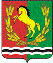 АДМИНИСТРАЦИЯМУНИЦИПАЛЬНОГО ОБРАЗОВАНИЯ ЧКАЛОВСКИЙ  СЕЛЬСОВЕТАСЕКЕЕВСКОГО  РАЙОНА  ОРЕНБУРГСКОЙ  ОБЛАСТИП О С Т А Н О В Л Е Н И Е03.10.2017                              п. Чкаловский                                            № 63-пОб  участии органов местного самоуправления и организаций, расположенных на территории муниципального образования Чкаловский сельсовет, в  месячнике гражданской обороныВ соответствии с  планом  основных мероприятий Оренбургской области в области гражданской обороны, предупреждения и ликвидации чрезвычайных ситуаций, обеспечения пожарной безопасности и безопасности людей на водных объектах на 2017 год,  на основании  постановления администрации Асекеевского района от 02.10.2017 года № 820 -п, руководствуясь  Уставом  муниципального образования Чкаловский сельсовет, постановляю:	 1. Утвердить  план участия органов местного самоуправления и организаций, расположенных на территории муниципального образования  Чкаловский сельсовет, в месячнике гражданской обороны, проводимом на территории Российской Федерации  с 4  октября по 3 ноября 2017 года2. Контроль за исполнением настоящего постановления оставляю за собой.             3. Постановление вступает в силу  после  его  подписания.	 Глава муниципального образования                                     С.А.ИсайчевРазослано: в дело- 3, прокурору района,  руководителям организаций Приложение № 1к постановлениюмуниципального образованияЧкаловский сельсовет                                                                                                                                                                      от 03.10.2017  №  63- пПлан участия органов местного самоуправления и организаций, расположенных на территории муниципального образования  Чкаловский сельсовет, в месячнике гражданской обороны, проводимом на территории Российской Федерации с 4  октября по 3 ноября 2017 годаПлан участия органов местного самоуправления и организаций, расположенных на территории муниципального образования  Чкаловский сельсовет, в месячнике гражданской обороны, проводимом на территории Российской Федерации с 5  октября по 3 ноября 2016 годаПр Приложение № 1к постановлениюадминистрации районаиложение № 1к постановлениюадминистрации района                                                                                                                                                                      План участия органов местного самоуправления и организаций, расположенных на территории муниципального образования  Чкаловский сельсовет, в месячнике гражданской обороны, проводимом на территории Российской Федерации с 5  октября по 3 ноября 2016 годаот 05.10.2016  №  129- п№п/пНаименование мероприятияСрок проведенияОтветственные исполнителиПримечание123451Проведение Всероссийского открытого урока по безопасности жизнедеятельности в общеобразовательных организациях с проведением тренировок по защите детей и персонала от чрезвычайных ситуаций (далее – ЧС)6 октября 2017 годаЧкаловская средняя общеобразовательная школа  (по согласованию)2.Совершенствование учебно-методической базы по тематике ГО, в том числе обновление уголков ГО, подготовка стендов, плакатов, памяток по тематике ГО и защиты населения4 октября–3 ноября 2017 года администрация сельсовета ; общеобразовательная  школа (по согласованию);Чкаловская библиотека ( по согласованию), руководители организаций (по согласованию)3.Размещение  на официальном  сайте публикаций по тематике ГО, а также о порядке действий в условиях ЧС природного и техногенного характера4 октября –3 ноября 2017 годаадминистрация сельсовета ;руководители организаций (по согласованию) 4.Проведение проверки системы оповещения4 октября – 6 октября2017 годаадминистрация сельсовета5.Освещение в средствах массовой информации мероприятий, посвященных 85-й годовщине образования ГО, и меронприятий, проводимых в рамках месячника ГО.4 октября – 6 октября2017 годаадминистрация сельсоветаруководители организаций (по согласованию)6.Проведение с органами управления, силами ГО и населением учений и тренировок, показательных практических занятий по ГО, в том числе по вопросам эвакуации, предоставления населению средств индивидуальной и коллективной защиты с учетом новых подходов к организации и ведению ГО4 октября –3 ноября 2017 годаадминистрация сельсовета;руководители организаций (по согласованию) 7.Проведение с неработающим населением занятий, в том числе лекций, вечеров вопросов и ответов, консультаций, и др. 4 октября – 3 ноября 2017 года Глава администрация сельсовета совместно с Чкаловским СДК и библиотекой (по согласованию)8.Проведение рекогносцировки районов эвакуации населения, материальных и культурных ценностей с целью уточнения маршрутов, мест размещения и порядка жизнеобеспечения эвакуируемого населения, материальных и культурных ценностей в безопасных районах4 октября – 3 ноября 2017 годаадминистрация сельсоветаруководители организаций (по согласованию)9.Представление в администрацию района обобщенных сведений о мероприятиях, проведенных в рамках месячника ГО до 5 ноября 2017 годаадминистрация сельсовета№п/пНаименование мероприятияСрокпроведенияОтветственныеисполнители Примечание123451Проведение Всероссийского открытого урока по безопасности жизнедеятельности в общеобразовательных организациях с проведением тренировок по защите детей и персонала от чрезвычайных ситуаций (далее – ЧС)5 октября 2016 годаЧкаловская средняя общеобразователльная школа  (по согласованию)2.Совершенствование учебно-методической базы по тематике ГО, в том числе обновление уголков ГО, подготовка стендов, плакатов, памяток по тематике ГО и защиты населения5 октября–3 ноября 2016 года администрация сельского поселения; общеобразовательная  школа (по согласованию);Чкаловская библиотека ( по согласованию), руководители организаций (по согласованию)3.Размещение  на официальном  сайте публикаций по тематике ГО, а также о порядке действий в условиях ЧС природного и техногенного характера5 октября –3 ноября 2016 годаадминистрация сельского поселения;руководители организаций (по согласованию) 4.Организация информирования населения о действиях при угрозе и возникновении ЧС природного и техногенного характера в местах массового скопления населения5 октября –3 ноября 2016 годаадминистрация сельского поселения;руководители организаций (по согласованию) 5.Проведение с неработающим населением занятий, в том числе лекций, вечеров вопросов и ответов, консультаций, и др. 5 октября – 3 ноября 2016 года Глава администрация сельского поселения совместно с Чкаловским СДК и библиотекой (по согласованию)6Представление в администрацию района обобщенных сведений о мероприятиях, проведенных в рамках месячника ГО до 5 ноября 2016 годаадминистрация сельского поселения;руководители отделов образования, культуры